Rhythmic ostinatosThis assessment gathers evidence of learning for the following Essential Learnings: 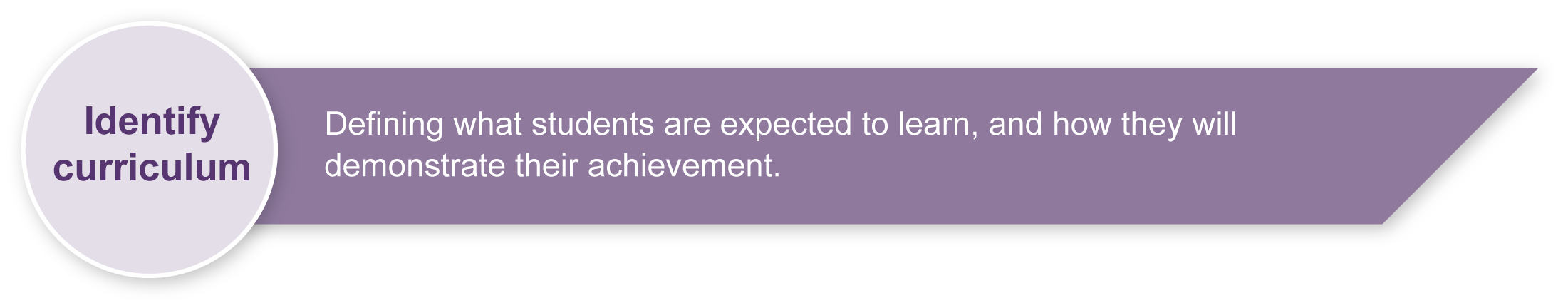 Listed here are suggested learning experiences for students before attempting this assessment.Learn a class song. The song selected should be from the genre of children’s music — music that is specifically written for children. This includes traditional children’s music (e.g. nursery rhymes, folk songs) or contemporary children’s music (e.g. The Wiggles, Hi Five).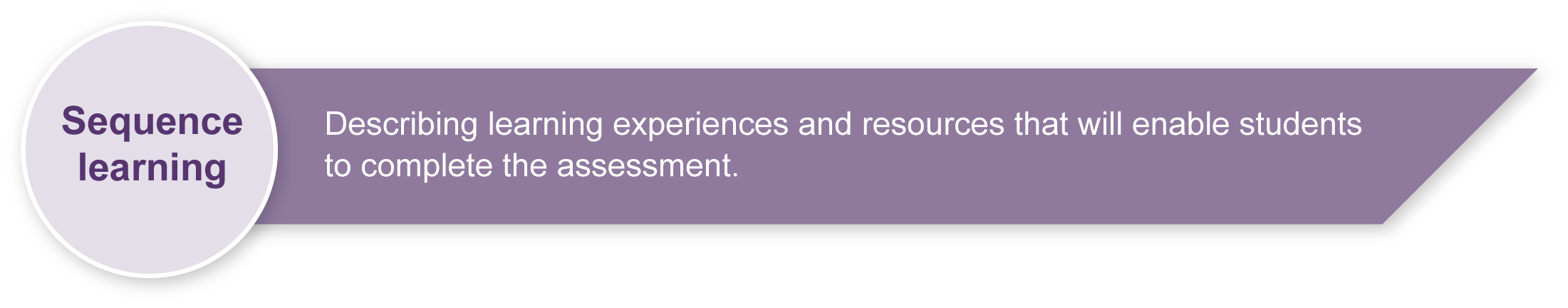 Learn how to create by following a process. The resource Appendix A: A creative process gives one possible process that could be used.Participate in Music, Dance and Physical Education activities and games that develop students’ understanding, use and perception of rhythm (e.g. physical movements in time with music, echo-clapping activities).Learn how to correctly hold and play a variety of simple hand-held percussion instruments.Participate in classroom music activities and games based on and designed to teach students about rhythmic ostinatos (e.g. create a class rhythmic ostinato, play given rhythmic ostinatos to songs).Appendix A		The Arts — A creative process 	This resource maps the creative process from an Arts perspective. Preparing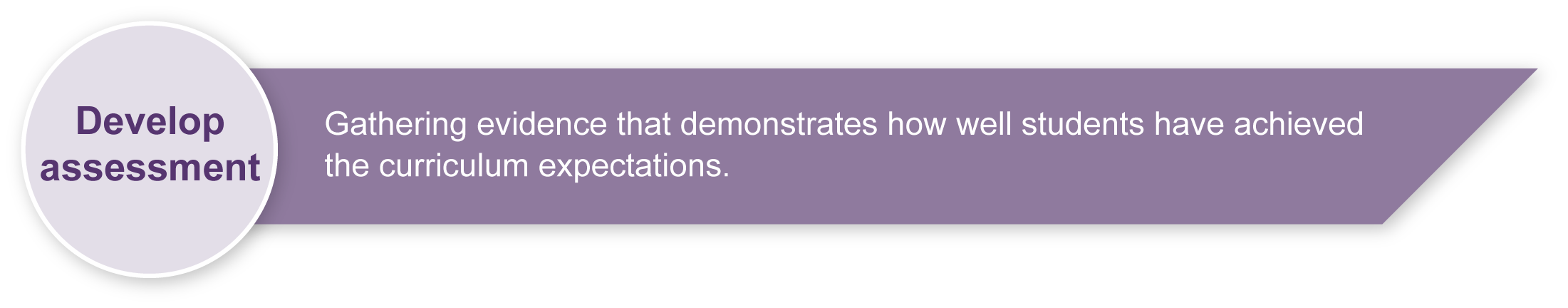 Consider these points before implementing the assessment.Select a class song to use as the basis for the assessment. Students should learn and be able to sing this song. You could write the song on the Student booklet cover before printing it.Make sure you have enough hand-held percussion instruments to provide one for each of your students.Decide where students will perform their rhythmic ostinatos (e.g. in the classroom, at school assemblies, for other classes, visits to local retirement or nursing homes).Sample implementation planThis table shows one way that this assessment can be implemented. It is a guide only. You may choose to use all, part, or none of the table. You may customise the table to suit your students and their school environment.Each student needs one hand-held percussion instrument (e.g. triangle, clap sticks, wood block, maracas, tambour drum, bongo drums).During the learning process, you and your students should have developed a shared understanding of the curriculum expectations identified as part of the planning process. 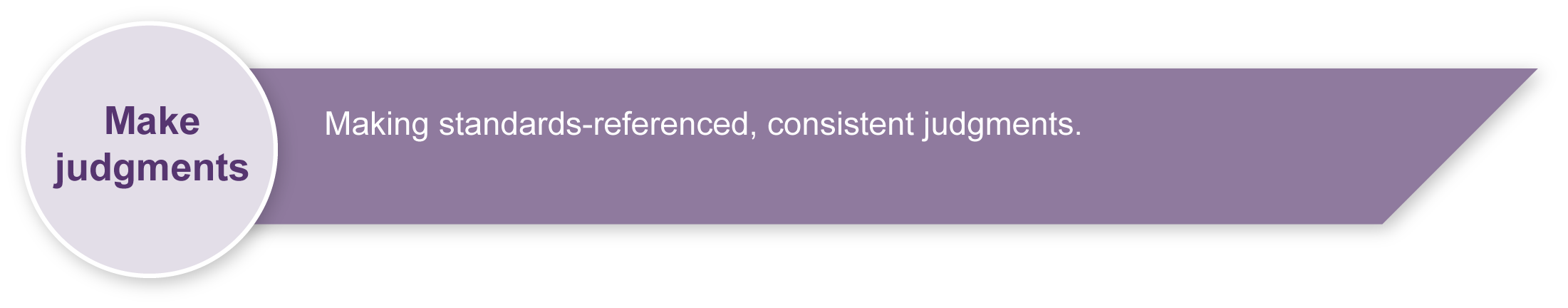 After students have completed the assessment, identify, gather and interpret the information provided in student responses. Use only the evidence in student responses to make your judgment about the quality of the student learning. Refer to the following documents to assist you in making standards-referenced judgments:Guide to making judgmentsIndicative A responseSample responses (where available).Making judgments about this assessmentThe quality of student responses may be based on demonstrations of student learning over time, or on a final student demonstration at the end of the assessment.Use your anecdotal notes of each student’s learning to assist you to make an overall judgment.Evaluate the information gathered from the assessment to inform teaching and learning strategies.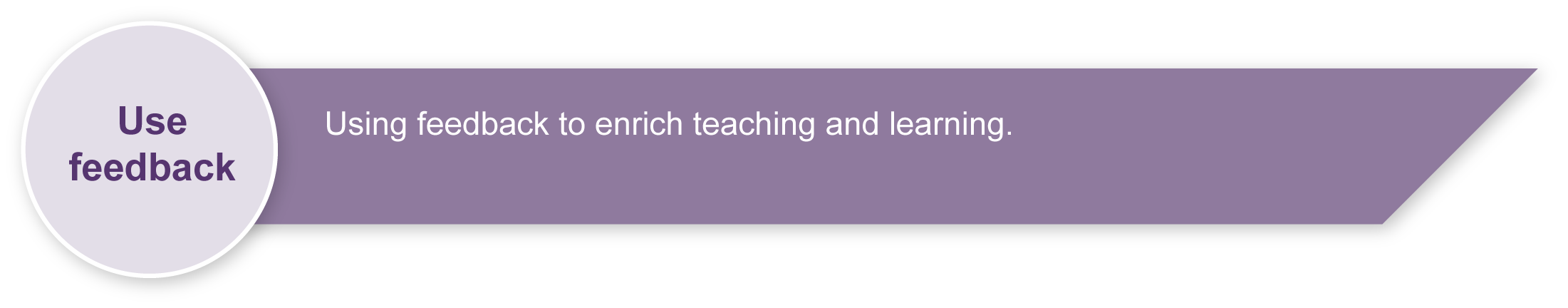 Involve students in the feedback process. Give students opportunities to ask follow-up questions and share their learning observations or experiences.Focus feedback on the student’s personal progress. Emphasise continuous progress relative to their previous achievement and to the learning expectations — avoid comparing a student with their classmates.Year 2The Arts — MusicStudents create and perform a rhythmic ostinato using simple hand-held percussion instruments to accompany a known class song. Students create and perform a rhythmic ostinato using simple hand-held percussion instruments to accompany a known class song. Context for assessmentA rhythmic ostinato is a repeated rhythmic pattern.Rhythmic ostinatos are effective and commonly used devices to create simple rhythmic accompaniments to songs.This assessment could be used within units of work that focus on:understanding duration and rhythmdeveloping students’ rhythmic perceptionplaying hand-held percussion instruments.The assessment emphasises the creating process and gives students a meaningful and relevant context around which to create and perform a rhythmic ostinato.Context for assessmentA rhythmic ostinato is a repeated rhythmic pattern.Rhythmic ostinatos are effective and commonly used devices to create simple rhythmic accompaniments to songs.This assessment could be used within units of work that focus on:understanding duration and rhythmdeveloping students’ rhythmic perceptionplaying hand-held percussion instruments.The assessment emphasises the creating process and gives students a meaningful and relevant context around which to create and perform a rhythmic ostinato.The Arts	Essential Learnings by the end of Year 3The Arts	Essential Learnings by the end of Year 3Ways of workingStudents are able to:select ideas for arts works, considering particular audiences and particular purposes, using arts elements and languagescreate and shape arts works by combining arts elements to express personal ideas, feelings and experiencespractise arts works, using interpretive and technical skillspresent arts works to familiar audiences, using arts techniques, skills and processes.Knowledge and understandingMusicMusic involves singing, playing instruments, listening, moving, improvising and composing by using the music elements to express ideas, considering particular audiences and particular purposes, through sound.Duration, beat, time values and metre are used to create repeated rhythmic patterns.Repetition is used to structure music.Assessable elementsKnowledge and understandingCreatingPresentingAssessable elementsKnowledge and understandingCreatingPresentingSource:  Studies Authority 2007, The Arts Essential Learnings by the end of Year 3, QSA, .Source:  Studies Authority 2007, The Arts Essential Learnings by the end of Year 3, QSA, .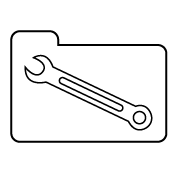 Teacher resourcesSuggested timeStudent activityTeacher roleRemembering about rhythmic ostinatosRemembering about rhythmic ostinatosRemembering about rhythmic ostinatos10 minutesStudents select a simple hand-held percussion instrument.Students practise playing simple rhythmic patterns.Remind students about rhythmic ostinatos.Give examples and demonstrate several different ostinatos.Re-engage students in the previously learnt class songRe-engage students in the previously learnt class songRe-engage students in the previously learnt class song5 minutesStudents sing the class song several times to re-engage with the song.Play the accompaniment, or a backing track for the song.Sing along with students.Activity 1. Creating my rhythmic ostinatoActivity 1. Creating my rhythmic ostinatoActivity 1. Creating my rhythmic ostinato15 minutesStudents create a rhythmic pattern that fits with the song.Students play this rhythm through four times to create their rhythmic ostinato.Guide students through Creating my rhythmic ostinato in the Student booklet.Encourage students to create rhythmic ostinatos that are different from others they may be hearing around the room.Make anecdotal notes of each student’s learning process to assist you when making an overall judgment.Activity 2. Playing my rhythmic ostinatoActivity 2. Playing my rhythmic ostinatoActivity 2. Playing my rhythmic ostinato15 minutesStudents practise their rhythmic ostinatos.Students sit in a circle.As the rest of the class sings the song, students take turns to play their rhythmic ostinato.Students are not required to sing while they are performing their rhythmic ostinatos.Let students know when it is their turn to play. Sing along with students.Emphasise to students that they should be playing their created rhythmic ostinatos, not copying the previous student or making one up on the spot. Make anecdotal notes of each student’s performance to assist you when making an overall judgment. You may also choose to record student performances to help with your judgments.Resources for the assessment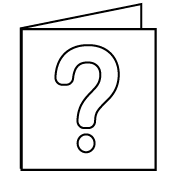 For further information, refer to the resource Using a Guide to making judgments, available in the Resources section of the Assessment Bank website.For further information, refer to the resource Using feedback, available in the Resources section of the Assessment Bank website.The Arts — A creative processCreating is an important aspect of The Arts.It is essential that students are taught how to create, 
rather than just being asked to create.The creative process is iterative.Students' creative skills develop over time.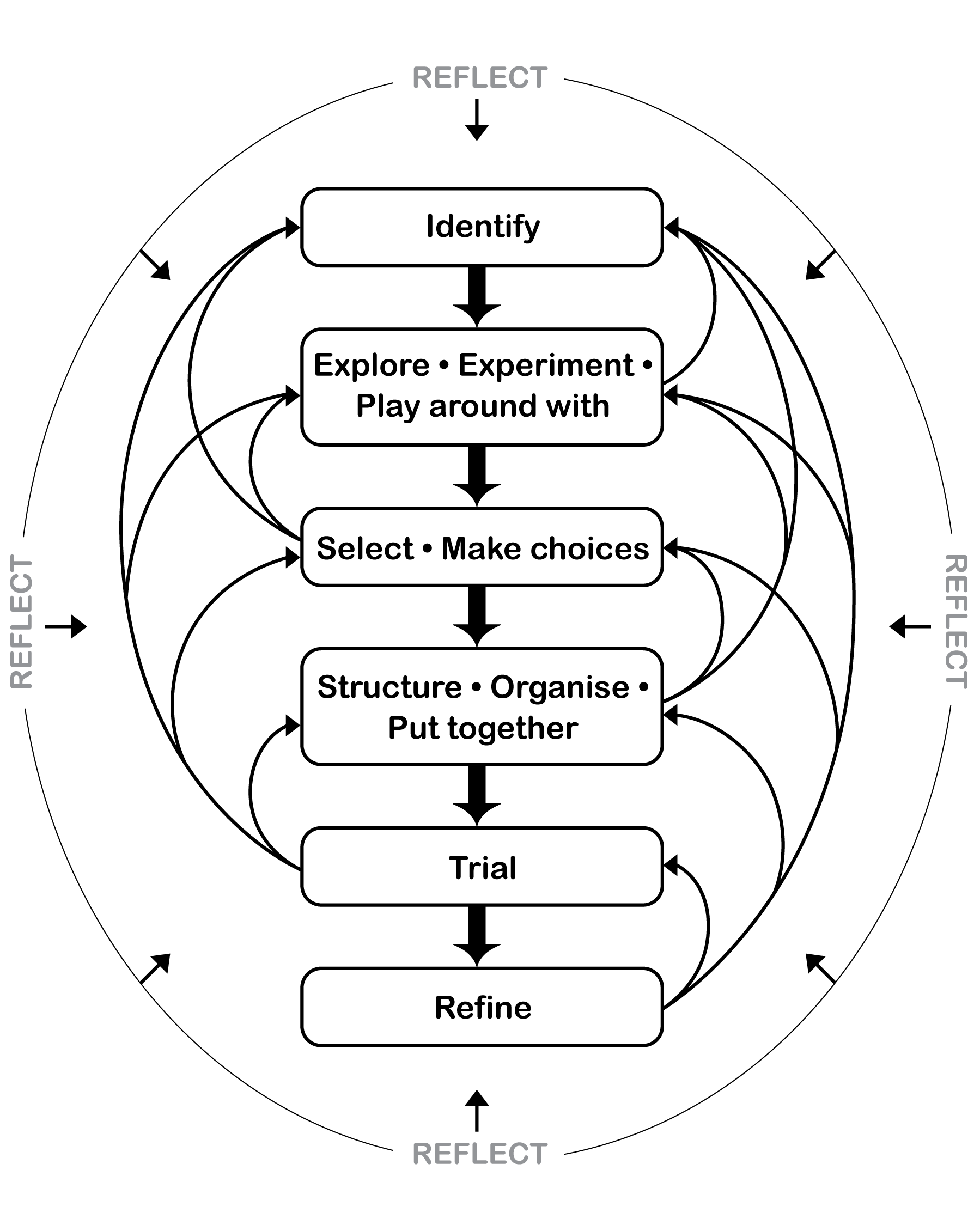 